同心县财政局2023年度预算部门重点项目绩效评价总结报告同心县财政局：现将《同心县财政局2023年度预算部门重点项目绩效评价总结》 呈报，请审示。2024 年3 月 1 日同心县财政局2023年度预算部门重点项目绩效评价总结同心县财政局：我们接受委托，根据《项目支出绩效评价管理办法》的通知（财预〔2020〕10号）和自治区党委、人民政府《关于全面实施预算绩效管理的实施意见》（宁党发〔2019〕9号）等相关规定的要求，于 2023年12月1日至 2024年1月31日对同心县2023年度安排的14个预算单位26个预算项目进行绩效评价，我们的责任是对各预算部门填报的绩效目标、绩效指标进行规范、优化。通过绩效评价结果报告、绩效评价结果反馈整改、绩效评价结果应用、绩效评价结果公开“四步走”强化绩效评价结果应用，将预算绩效评价结果落到实处、取得实效。现将绩效评价审核情况报告如下：一、基本情况（一）评价范围按照《关于全面实施预算绩效管理的实施意见》、自治区财政厅《关于编制 2022-2024 年中期财政规划暨2022年部门预算的通知》（宁财预发〔2021〕264 号）文件关于推进一般公共预算绩效管理，加强“四本预算”之间的衔接，实现“四本预算”绩效管理全覆盖的管理要求。本次财政预算绩效重点再评价工作根据资金性质、上级要求及单位日常工作情况，共抽取14个预算单位26个项目独立开展。此次绩效重点再评价工作涉及各级财政资金53480.89万元，资金使用时间为2022年（因部分项目为中长期项目或零散项目，根据实际情况适当延长评价时间范围）。资金类型涵盖一般公共预算资金（含一般债券）。其中：民生保障补助补贴类41345.31万元，资金占比78%，分别由同心县民政局、同心县就业创业和人才服务中心、同心县卫生健康局及同心县科技局负责项目的实施与管理；美丽小城镇建设类3120.00万元，资金占比6%；分别由同心县住房和城乡建设局、同心县环境卫生服务中心同心县水务局负责项目的实施与管理；城市配套基础设施建设类6723.00万元，资金占比12%；分别由同心县文化旅游体育广电局和同心县韦州镇人民政府、同心县王团镇人民政府、同心县丁塘镇人民政府、同心县下马关镇人民政府及同心县预旺镇人民政府负责项目的实施与管理；新建工程项目类1949.00万元，资金占比4%；分别由同心县文化旅游体育广电局和同心县教育局负责项目的实施与管理；上述七个方面资金到位率均为100%。（二）资金结余情况2022年重点项目资金预算安排共计53480.89 万元，分别由14家预算单位使用，实际支出53480.89万元，预算执行率100.00%。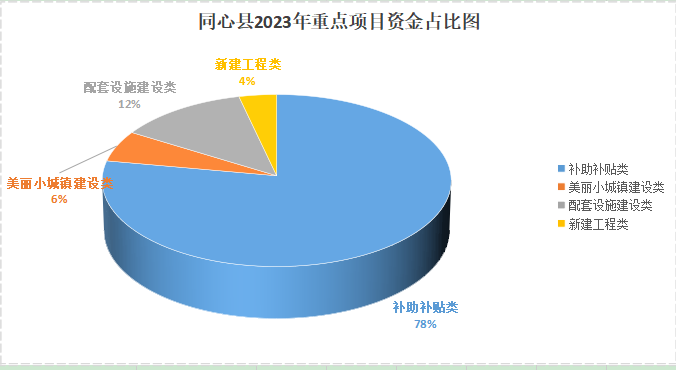 二、本次重点绩效评价工作特点本次重点绩效评价工作开展有以下特点。一是拓宽了评价资金涵盖范围。按照同心县财政局2022年全面实施预算绩效管理的工作要求，结合同心县实际拓展了共同投入到同一项目或共同领域的资金范围，在往年重点对一般公共预算项目开展再评价的基础上，对一般债券资金等重点项目开展了再评价，再评价范围有较大幅度拓展，充分发挥评价作用；二是加大了评价资金体量。本次财政预算绩效重点再评价的资金总额为53480.89万元，与上一年相比，开展绩效重点再评价资金总额同比增长1.01%，评价金额大幅提升，评价作用发挥更加明显。通过以上措施强化了绩效再评价工作，逐步引导部门建立健全内部绩效管控机制，进一步加快建成全方位、全过程、全覆盖的预算绩效管理体系，实现预算和绩效管理一体化，努力促进部门整体支出管理效能提升，充分发挥财政资金使用效益。三、评价结果分析及评分排名情况（一）评价结果分析本次绩效再评价总分设置为100分，绩效评价等级划分为四档：90（含）-100分为优、80（含）-90分为良、60（含）-80分为中、60分以下为差。在26个专项项目中，评价结果等级为“优”的项目有13个，占总数的50.00%；等级为“良”的项目有13个，占总数的50.00%。通过对 2022 年同心县县各预算部门绩效评价考核评级情况进行统计分析，具体情况如下：一是同心县文化旅游体育广电局（红军西征纪念馆陈列展览提升项目）、同心县教育局（第三中学教学楼建设项目）、同心县民政局、同心县科学技术局、同心县就业创业和人才服务中心、同心县环境卫生服务中心、同心县住房和城乡建设局（预海街（永安街－红军路）雨污分流及局部更新项目、城区防洪排涝项目）、同心县韦州镇人民政府、同心县下马关镇人民政府和同心县石狮开发区2022年美丽小城镇奖补资金项目10个预算部门绩效目标编报质量较高，整体项目完成度较好。上述预算部门绩效目标填报内容完善、全面，条理清晰，符合要求，评级结果为“优”；二是同心县水务局（项目因征地原因停工）、同心县王团镇人民政府、同心县丁塘镇人民政府、同心县预旺镇人民政府、同心县住房和城乡建设局部分项目、同心县卫生健康局（公共卫生服务项目）等预算部门绩效目标填报基本完整、部分缺失自评报告，项目结束后均未能及时开展工程结算审核工作，考核评级结果为“良”。表 1  同心县2022年度重点项目绩效评价考核评级情况表三、绩效评价发现的问题从本次评价工作结果看，各单位绩效管理意识有所增强，绩效管理制度逐渐完善，人员配置更加充足，财务人员的专业程度有所提升，绩效管理各项工作比上年有较大程度提高，但部分单位仍存在财政资金重分配轻绩效、重使用轻绩效的问题。本次绩效评价问题涉及管理制度问题、资金管理问题、项目管理问题以及绩效管理问题。具体问题如下（个预算单位问题应按照相应报告进行整改）：一是绩效管理制度不健全。部分单位未专门制定绩效管理制度，未针对性地制定相应的项目管理、资金管理及相关考核制度。有的虽然制定了制度，但大多数的管理制度都是针对上级安排来做的表面工作，与工作实际贴合不紧密，制度的可行性和制度的执行力均较弱。二是项目完工后，久拖不“决”。在资料审阅过程中发现，同心县红军西征纪念馆主体改造工程在竣工财务决算编制、会计核算、在建工程“转固”等方面存在一些亟待解决的问题。竣工财务决算工作严重滞后，导致新增资产价值难以确认。四、下一步工作计划通过开展财政预算绩效重点再评价工作，更好掌握各单位预算绩效管理现状和财政支出绩效情况，充分利用绩效评价结果，促进各预算单位提高绩效管理意识、完善管理制度、规范项目和资金管理，提高资金使用效率。一方面做好整改督促。针对以上不同问题，督促单位采取不同的针对性措施，切实提高单位绩效管理水平，充分发挥财政资金使用效益。一是督促各单位规范绩效管理程序，建立规范完善的绩效管理制度。组织并加强各项目负责人和财务人员绩效管理方面的知识培训，提高绩效管理业务能力和水平。各单位针对评价出的问题，应履行主体责任，切实抓好问题整改，全面提升绩效管理意识和水平。二是督促各单位加强预算绩效管理，各单位要认真分析影响预算执行的因素，结合项目实际情况，做到预算编制的科学性、合理性和可行性，提高预算编制的准确性。要完善绩效目标编制内容，根据项目性质、内容等，合理设置绩效目标，细化量化绩效指标，强化指标之间的关联性。二方面提升决算意识，履行决算职能。一是建设单位要重视基本建设项目竣工财务决算工作，加强对竣工财务决算的组织领导，加强法律法规和相关制度学习，确保制度办法贯彻落实到位。同时，注重竣工财务决算管理，增强单位财务、工程部门间沟通协作，及时编制竣工财务决算，保证竣工财务决算的真实、完整、准确。按照《基本建设项目竣工财务决算管理暂行办法》规定，建设单位应在项目完工投入使用后的3个月内编制竣工财务决算，特殊情况可延长，中小型项目不超过2个月，大型项目不超过6个月。二是厘清资产权属，明确移交流程。对于“建、使、管”分离的资产，相关部门应健全完善资产移交制度，明确部门职责及移交流程，促进资产管理制度化、规范化。资产管理、使用人发生变化时，依据核定的资产价值，及时办理资产交接手续，并加强资产日常维护管理工作，定期对资产进行盘点、对账，维护资产安全完整。三是压实部门责任。按照“谁支出、谁负责”“谁审批、谁负责”的原则，明确资金使用单位是本单位绩效管理的“第一责任人”，部门主要负责人要对本部门及下属单位预算绩效管理负责，项目责任人对项目预算绩效负责。财政部门负责组织和指导绩效管理，并对重点项目开展财政绩效监控和财政绩效评价。通过明确各相关机构和人员在预算绩效管理工作中的职责，实现层层监督。绩效评价结果应用加强绩效结果应用和反馈。进一步健全绩效评价结果反馈机制和绩效问题整改责任制，加快完善绩效评价结果应用体系，完善资金分配中的绩效因素，继续将各部门（单位）开展全面预算绩效管理工作成效列入当年年度考核，并作为预算安排的重要依据。充分运用审计和纪委监委等部门在绩效管理领域的作用，形成部门联动，切实做到“花钱必问效，无效必问责”。绩效评价结果报告。绩效评价工作完成后，及时将重点绩效评价组织安排、评价实施过程、评价结果整体情况等汇总梳理，形成《同心县财政局关于2022年财政支出绩效评价情况的报告》，报送人大工委、组织部、项目实施部门以及项目所涉及到的政府监管部门，为上级决策提供参考，进一步提高财政资源配置质效，促进资金高效使用。绩效评价结果反馈整改。及时将绩效评价结果反馈被评价单位。相关单位认真对照绩效评价报告中所提出的问题及有关建议进行整改，制定整改方案、落实整改责任，切实采取有效措施，并在规定时限内将整改落实情况报送财政部门，确保建议有回应、问题有对策、整改有效果。加强绩效评价结果应用。在年度预算安排时，对上年项目绩效评价结果为“优”的单位在安排资金时优先保障，对项目绩效评价结果为“良”的单位根据实际情况安排资金，对项目绩效评价结果为“中”的单位在安排资金时从严从紧，切实做到“花钱必问效，无效必问责”。绩效评价结果公开。按照同心县政局关于预算绩效管理信息公开管理的要求，在吴忠市同心县财政门户网站主动公开2022年度财政重点绩效评价报告26份，自觉接受社会各界的监督，提高绩效信息透明度。“四项举措”进一步促进预算单位提高绩效管理意识，形成以结果为导向的预算绩效管理模式，完善政策、改进管理、落实整改，切实管好用好财政资金，提高财政资金使用效益，为全盟经济社会高质量发展提供保障。                                        2024年3月1日呈报序号预算单位预算项目数（个）项目名称赋分质量考核等级质量考核等级1同心县文化旅游体育广电局2红军西征纪念馆主体改造工程89.5优优2同心县文化旅游体育广电局2红军西征纪念馆陈列展览提升项目91.00良良3同心县教育局2王团镇中心小学综合楼项目87.00良良4同心县教育局2第三中学教学楼建设项目91.00优优5同心县民政局22022年困难群众救助项目96.00优优6同心县民政局22022年困难残疾人生活补助和重度残疾人护理补贴项目93.5优优7同心县卫生健康局1基本公共卫生服务项目90.00优优8同心县科技局1种养废弃物肥料化高值化利用技术引进示范项目94.00优优9同心县就业创业中心22022年就业补助项目93.00优优9同心县就业创业中心2“三支一扶”计划项目95.00优优10同心县水务局2洪泉沟（同预公路-利民公路桥段）综合治理工程项目86.00良良11同心县水务局2河西村菊花台村山洪沟治理工程项目87.00良良13同心县环境卫生服务中心4餐厨垃圾协同污泥处理工程项目91.00优优14同心县住房和城乡建设局72022年老旧小区改造配套基础设施－文化街给排水管道更新工程项目87.00良良15同心县住房和城乡建设局7预海街（永安街－红军路）雨污分流及局部更新项目90.00优优16同心县住房和城乡建设局7长征路（东兴街－红军路）雨污分流项目项目85.5良良17同心县住房和城乡建设局7豫海北街（永安街～三水大道）排水管道工程项目89.5良良18同心县住房和城乡建设局7同心县2021年老旧小区改造配套基础设施建设项目87.00良良19同心县住房和城乡建设局72022年老旧小区改造配套基础设施建设项目88.00良良20同心县住房和城乡建设局7城区防洪排涝项目-内涝点治理工程94.00优优21同心县韦州镇人民政府1韦州镇2022年高质量美丽宜居村庄奖补资金项目91.00优优22同心县王团镇人民政府1王团镇2022年高质量美丽宜居村庄奖补资金项目82.00良良23同心县丁塘镇人民政府1丁塘镇2022年高质量美丽宜居村庄奖补资金项目86.00良良24同心县下马关镇人民政府1下马关镇2022年重点小城镇建设项目92.5优优25同心县预旺镇人民政府1预旺镇重点小城镇建设项目87.0087.00良26同心县住房和城乡建设局1石狮开发区2022年美丽小城镇奖补资金项目90.0090.00优